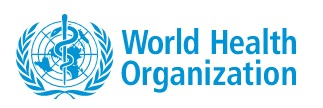 World Health Organization Global Webinar Series
 Join us to celebrate 
World Hand Hygiene Day  

World Health Organization Global Webinar Series
Thursday, May 5, 2022
13:30-15:00 CET │ 7.30am EST, 12.30pm BST, 1.30pm CEST, 5pm IST, 7.30pm PHQuando le persone cercano assistenza sanitaria , sperano di stare meglio. Troppo spesso, tuttavia, finiscono per contrarre una nuova infezione, a volte prevenibile, che spesso è resistente agli antimicrobici e talvolta può anche essere fatale.Quando il "clima o cultura di qualità e sicurezza" di una struttura sanitaria valorizza l'igiene delle mani e la prevenzione e il controllo delle infezioni (IPC), sia i pazienti che gli operatori sanitari si sentono protetti e assistiti.Ecco perché il tema della Giornata mondiale dell'igiene delle mani (WHHD) per il 2022 è "clima o cultura della qualità dell'assistenza sanitaria e della sicurezza" che valorizza l'igiene delle mani e la prevenzione e il controllo delle infezioni con lo slogan è "Uniti per la sicurezza: igienizza le mani".L’Organizzazione Mondiale della Sanità per celebrare la Giornata mondiale dell'igiene delle mani ha organizzato un webinar, che riunirà esperti del settore per discutere di come un forte clima istituzionale di qualità, sicurezza e cultura che valorizzi l'igiene delle mani e l'IPC, sia una strategia efficace per ridurre la diffusione di infezioni e l’antimicrobico-resistenza. Saranno presentate le nuove evidenze disponibili riguardo all’argomento e le priorità per la ricerca in questo settore identificate dall'OMS. Con l'aiuto di un facilitatore, i partecipanti avranno l'opportunità unica di dialogare con il gruppo di esperti e raccontare le loro esperienze. Durante il webinar sarà presentato il primo rapporto globale dell'OMS sull'IPC.Il webinar si terrà giovedì 5 maggio alle ore dalle ore 13:30 alle ore 15:00.Il link per la registrazione è il seguente:https://echo.zoom.us/meeting/register/tZcrc-Grrz4rGNFMU5xDAq_kxat8QL3eJiVxOra è il momento di unirsi, parlando e lavorando insieme per un clima di sicurezza istituzionale che crede nell'igiene delle mani per la prevenzione e il controllo delle infezioni e in cure sicure e di alta qualità!Obiettivi del webinarIllustrare il nuovo programma di ricerca dell'OMS sull'igiene delle mani e le nuove evidenze disponibili sul ruolo che il clima o cultura di qualità e sicurezza dell'assistenza sanitaria hanno per il miglioramento dell'igiene delle maniDescrivere una serie di esperienze riguardanti le evidenze e gli sforzi per sostenere una cultura della qualità dell'assistenza sanitaria e un clima sicuro attraverso mani pulite e programmi di lavoro per la prevenzione e il controllo delle infezioniPresentare il primo rapporto globale dell'OMS sull'IPCRelatori e partecipanti di diversi paesi discuteranno come e perché dovremmo tutti unirci per la sicurezza, affrontando il tema dell'igiene delle mani e l'IPC nel contesto della qualità e della sicurezza e spiegando come l'agenda per l'igiene delle mani può migliorare la cultura all'interno dell'assistenza sanitaria.